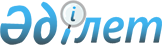 Об установлении водоохранных зон, полос и режима их хозяйственного использования
					
			Утративший силу
			
			
		
					Постановление акимата Западно-Казахстанской области от 21 апреля 2015 года № 101. Зарегистрировано Департаментом юстиции Западно-Казахстанской области 25 мая 2015 года № 3916. Утратило силу постановлением акимата Западно-Казахстанской области от 9 февраля 2016 года № 24      Сноска. Утратило силу постановлением акимата Западно-Казахстанской области от 09.02.2016 № 24.

      Руководствуясь Водным кодексом Республики Казахстан, Законом Республики Казахстан от 23 января 2001 года "О местном государственном управлении и самоуправлении в Республике Казахстан", в соответствий с постановлением Правительства Республики Казахстан от 16 января 2004 года № 42 "Об утверждении Правил установления водоохранных зон и полос" и на основании утвержденной проектной документацией "Проект водоохранных зон и полос реки Урал, реки Чаган в черте города Уральска 9 километров, 5 километров соответственно и озера Шалкар Западно-Казахстанской области" и "Проект водоохранных зон и полос реки Урал и реки Чаган (71 километров) Западно-Казахстанской области" акимат Западно-Казахстанской области ПОСТАНОВЛЯЕТ:

      1. Установить:

      1) водоохранные зоны и полосы рек Урал, Чаган и озеро Шалкар согласно приложению 1 к настоящему постановлению;

      2) режим хозяйственного использования водоохранных зон и полос согласно приложению 2 к настоящему постановлению.

      2. Акимам города Уральска, Теректинского и Зеленовского районов:

      1) выделение земельных участков для ведения хозяйственной деятельности в пределах водоохранных зон и полос производить при условии соблюдения соответствующего режима использования, исключающего возможность загрязнения, засорения и истощения водных объектов, по согласованию с уполномоченными государственными органами в соответствии с действующим законодательством Республики Казахстан;

      2) принять необходимые меры, вытекающие из настоящего постановления.

      3. Государственному учреждению "Управление природных ресурсов и регулирования природопользования Западно-Казахстанской области" передать в установленном порядке проектную документацию государственному учреждению "Управление по контролю за использованием и охраной земель Западно-Казахстанской области" для осуществления государственного контроля за использованием и охраной земельных ресурсов. 

      4. Государственному учреждению "Управление природных ресурсов и регулирования природопользования Западно-Казахстанской области" (А. М. Даулетжанов) обеспечить государственную регистрацию данного постановления в органах юстиции, его официальное опубликование в информационно-правовой системе "Әділет" и в средствах массовой информации.

      5. Контроль за исполнением настоящего постановления возложить на первого заместителя акима Западно-Казахстанской области Утегулова А. К.

      6. Настоящее постановление вводится в действие по истечении десяти календарных дней после дня первого официального опубликования.



      "СОГЛАСОВАНО"
Руководитель
Урало-Каспийской бассейновой
инспекции по регулированию
использования и охране водных ресурсов
___________________Б. Куанов
22.04.2015 г.

 Водоохранные зоны и полосы водных объектов Западно-Казахстанской области      Полное написание аббревиатур:

      ТОО – товарищество с ограниченной ответственностью;

      га - гектар;

      км - километр;

      м - метр.

 Режим хозяйственного использования водоохранных зон и полос      1. В пределах водоохранных зон не допускается:

      1) ввод в эксплуатацию новых и реконструированных объектов, не обеспеченных сооружениями и устройствами, предотвращающими загрязнение и засорение водных объектов и их водоохранных зон и полос;

      2) проведение реконструкции зданий, сооружений, коммуникаций и других объектов, а также производство строительных, дноуглубительных и взрывных работ, добыча полезных ископаемых, прокладка кабелей, трубопроводов и других коммуникаций, буровых, земельных и иных работ без проектов, согласованных в установленном порядке с местными исполнительными органами, уполномоченным органом в области использования и охраны водного фонда, водоснабжения, водоотведения, уполномоченным государственным органом в области охраны окружающей среды, центральным уполномоченным органом по управлению земельными ресурсами, уполномоченными органами в области энергоснабжения и санитарно-эпидемиологического благополучия населения и другими заинтересованными органами;

      3) размещение и строительство складов для хранения удобрений, пестицидов, ядохимикатов и нефтепродуктов, пунктов технического обслуживания, мойки транспортных средств и сельскохозяйственной техники, механических мастерских, устройство свалок бытовых и промышленных отходов, площадок для заправки аппаратуры пестицидами и ядохимикатами, взлетно-посадочных полос для проведения авиационно-химических работ, а также размещение других объектов, отрицательно влияющих на качество воды;

      4) размещение животноводческих ферм и комплексов, накопителей сточных вод, полей орошения сточными водами, кладбищ, скотомогильников, а также других объектов обуславливающих опасность микробного загрязнения поверхностных и подземных вод;

      5) выпас скота с превышением нормы нагрузки, купание и санитарная обработка скота и другие виды хозяйственной деятельности, ухудшающие режим водоемов;

      6) применение способа авиаобработки ядохимикатами и авиаподкормки минеральными удобрениями сельскохозяйственных культур и лесонасаждений на расстоянии менее двух тысяч метров от уреза воды в водном источнике;

      7) применение пестицидов, на которые не установлены предельно допустимые концентрации, внесение удобрений по снежному покрову, а также использование в качестве удобрений необезвреженных навозосодержащих сточных вод и стойких хлороорганических ядохимикатов.

      При необходимости проведения вынужденной санитарной обработки в водоохранной зоне допускается применение мало и среднетоксичных нестойких пестицидов.

      2. В пределах водоохранных полос не допускается:

      1) хозяйственная и иная деятельность, ухудшающая качественное и гидрологическое состояние (загрязнение, засорение, истощение) водных объектов;

      2) строительство и эксплуатация зданий и сооружений, за исключением водохозяйственных и водозаборных сооружений и их коммуникаций, мостов, мостовых сооружений, причалов, портов, пирсов и иных объектов транспортной инфраструктуры, связанных с деятельностью водного транспорта, а также рекреационных зон на водном объекте;

      3) представление земельных участков под садоводство и дачное строительство;

      4) эксплуатация существующих объектов, не обеспеченных сооружениями и устройствами, предотвращающими загрязнение водных объектов и их водоохранных зон и полос;

      5) проведение работ, нарушающих почвенный и травяной покров (в том числе распашка земель, выпас скота, добыча полезных ископаемых), за исключением обработки земель для залужения отдельных участков, посева и посадки леса;

      6) устройство палаточных городков, постоянных стоянок для транспортных средств, летних лагерей для скота;

      7) применение всех видов удобрений.


					© 2012. РГП на ПХВ «Институт законодательства и правовой информации Республики Казахстан» Министерства юстиции Республики Казахстан
				
      Аким области

Н. Ногаев
Приложение 1
к постановлению акимата
Западно-Казахстанской области
21 апреля 2015 года № 101№

Водный объект, его участок

Место расположение (населенный пункт)

Протяженность границы (км)

Водоохранная зона

Водоохранная зона

Водоохранная полоса

Водоохранная полоса

№

Водный объект, его участок

Место расположение (населенный пункт)

Протяженность границы (км)

Площадь (га)

Ширина (м)

Площадь (га)

Ширина (м)

По проектно-сметной документации "Проект водоохранных зон и полос реки Урал, реки Чаган в черте города Уральска 9 километров, 5 километров соответственно и озера Шалкар Западно-Казахстанской области"

По проектно-сметной документации "Проект водоохранных зон и полос реки Урал, реки Чаган в черте города Уральска 9 километров, 5 километров соответственно и озера Шалкар Западно-Казахстанской области"

По проектно-сметной документации "Проект водоохранных зон и полос реки Урал, реки Чаган в черте города Уральска 9 километров, 5 километров соответственно и озера Шалкар Западно-Казахстанской области"

По проектно-сметной документации "Проект водоохранных зон и полос реки Урал, реки Чаган в черте города Уральска 9 километров, 5 километров соответственно и озера Шалкар Западно-Казахстанской области"

По проектно-сметной документации "Проект водоохранных зон и полос реки Урал, реки Чаган в черте города Уральска 9 километров, 5 километров соответственно и озера Шалкар Западно-Казахстанской области"

По проектно-сметной документации "Проект водоохранных зон и полос реки Урал, реки Чаган в черте города Уральска 9 километров, 5 километров соответственно и озера Шалкар Западно-Казахстанской области"

По проектно-сметной документации "Проект водоохранных зон и полос реки Урал, реки Чаган в черте города Уральска 9 километров, 5 километров соответственно и озера Шалкар Западно-Казахстанской области"

По проектно-сметной документации "Проект водоохранных зон и полос реки Урал, реки Чаган в черте города Уральска 9 километров, 5 километров соответственно и озера Шалкар Западно-Казахстанской области"

1

река Урал (правый берег) протяженность 2,5 км, 2,0 км, 4,5км

город Уральск, от территории ТОО "Флот" до улицы Дамбовый тупик

9

841,2

800-1300

76,57

35-120

2

река Чаган (левый берег) протяженность 5,0 км

город Уральск, от территории городского парка культуры и отдыха до спортивного общества "Динамо" 

5

337,7

500-650

47,9

35-150

3

озеро Шалкар

село Сарыомир Теректинского района

57

5844

500

2990

50-50

По проектно-сметной документации "Проект водоохранных зон и полос реки Урал и реки Чаган (71 километров) Западно-Казахстанской области"

По проектно-сметной документации "Проект водоохранных зон и полос реки Урал и реки Чаган (71 километров) Западно-Казахстанской области"

По проектно-сметной документации "Проект водоохранных зон и полос реки Урал и реки Чаган (71 километров) Западно-Казахстанской области"

По проектно-сметной документации "Проект водоохранных зон и полос реки Урал и реки Чаган (71 километров) Западно-Казахстанской области"

По проектно-сметной документации "Проект водоохранных зон и полос реки Урал и реки Чаган (71 километров) Западно-Казахстанской области"

По проектно-сметной документации "Проект водоохранных зон и полос реки Урал и реки Чаган (71 километров) Западно-Казахстанской области"

По проектно-сметной документации "Проект водоохранных зон и полос реки Урал и реки Чаган (71 километров) Западно-Казахстанской области"

По проектно-сметной документации "Проект водоохранных зон и полос реки Урал и реки Чаган (71 километров) Западно-Казахстанской области"

город Уральск

город Уральск

город Уральск

город Уральск

город Уральск

город Уральск

город Уральск

город Уральск

1

река Урал

часть поселка Зачаганск, Коминтерн 

5

410

1000-1650

11

35-100

2

река Урал

поселок Меловые горки 

3

350

1010-1075

10,8

35-35

3

река Урал

дачи (Западно-Казахстанский аграрно-технический университет)

3

350

1000-1235

10,9

35-35

4

река Урал

поселок Круглоозерное

3

400

1000-1170

10,8

35-35

5

река Урал

село Серебряково

3

380

1120-1200

13

35-100

6

река Урал

село Желаево 

3

440

1000-1090

15

35-100

7

река Урал

дачи

5

510

1000-1100

18

35-100

8

река Чаган

дачи "Самал"

6

306

500-530

11,8

35-35

9

река Чаган

поселок Деркул

5

280

500-570

10

35-35

Зеленовский район

Зеленовский район

Зеленовский район

Зеленовский район

Зеленовский район

Зеленовский район

Зеленовский район

Зеленовский район

1

река Урал

село Щапово

3

370

1060-1150

13

35-100

2

река Урал

село Трекино

3

320

1000-1080

11,1

35-75

3

река Урал

село Володарка

3

340

1000-1200

10,9

35-35

4

река Урал

село Даринское

3

335

1000-1200

10,8

35-35

5

река Чаган

село Мичуринское

6

310

500-600

11,9

35-35

6

река Чаган

село Новенькое

2,5

120

500-525

5

35-35

7

река Чаган

село Достык

3

151

500-700

6

35-35

8

река Чаган

село Чувашенское

2,5

156

500-580

6

35-100

9

река Чаган

село Макарова

2

110

500-540

4

35-35

Теректинский район

Теректинский район

Теректинский район

Теректинский район

Теректинский район

Теректинский район

Теректинский район

Теректинский район

1

река Урал

село Социализм

2

250

1000-1180

9,9

35-75

2

река Урал

село Акжайык

3

210

1000-1060

8

35-100

3

река Урал

село Аксуат 

2

290

1000-1210

9,8

35-75

Приложение 2
к постановлению акимата
Западно-Казахстанской области
от 21 апреля 2015 года № 101